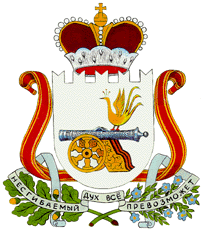 АДМИНИСТРАЦИЯ МУНИЦИПАЛЬНОГО ОБРАЗОВАНИЯ«ГЛИНКОВСКИЙ РАЙОН» СМОЛЕНСКОЙ ОБЛАСТИП О С Т А Н О В Л Е Н И Еот 26 декабря 2023 г. № 533Администрация муниципального образования «Глинковский район» Смоленской области п о с т а н о в л я е т:Внести изменения в постановление Администрации муниципального образования «Глинковский район» Смоленской области от 28.12.2022г. №423 «Об утверждении муниципальной программы «Развитие молодежной политики, физической культуры и спорта на территории муниципального образования «Глинковский район» Смоленской области.Раздел 1 «Основные положения» паспорта муниципальной программы изложить в новой редакции:Показатели муниципальной программыСтруктура муниципальной программыФинансовое обеспечение муниципальной программы СВЕДЕНИЯ о показателях муниципальной программыРаздел 1. Стратегические приоритеты в сферереализации муниципальной программыЦель программы – увеличение численности молодежи, участвующей в социально-значимых проектах, а также увеличение численности молодежи участвующих в мероприятиях различного уровня, создание стартовых условий для реализации инновационного потенциала молодежи и последующего включения ее в процессы общественно-политического, социально-экономического и культурного преобразования Глинковского района Смоленской области.Для достижения поставленной цели необходимо решение следующих основных задач:- поддержка социально значимых проектов молодежи;- совершенствование деятельности по самоорганизации и самоопределению молодежи в целях выявления молодежных лидеров;- разработка и внедрение проектов по профилактике асоциальных явлений в молодежной среде, способствующих социальной адаптации молодежи, оказавшейся в трудной жизненной ситуации;- формирование системного подхода к работе с неформальными молодежными объединениями;- содействие профессиональной занятости и карьерному росту молодежи Глинковского района Смоленской области;- создание системы качественного и оперативного информационного сопровождения реализации молодежной политики в Глинковском районе Смоленской области, обеспечение широкого и равного доступа молодежи к информационным ресурсам.Система программных мероприятий направлена на создание стартовых условий для развития молодежи и последующего включения ее в процессы общественно-политического, социально-экономического и культурного преобразования Глинковского района Смоленской области.Реализация программы позволит поддержать социально значимые проекты молодежи, усовершенствовать деятельность по самоорганизации и самоопределению молодежи в целях выявления молодежных лидеров, разработать и внедрить программы по профилактике асоциальных явлений в молодежной среде, сформировать системный подход при работе с неформальными молодежными объединениями, содействовать профессиональной занятости и карьерному росту молодежи Глинковского района Смоленской области, создать систему качественного и оперативного информационного сопровождения реализации молодежной политики в Глинковском районе Смоленской области.Цель программы – совершенствование уровня физической культуры и спорта в муниципальном образовании «Глинковский район» Смоленской области.Развитие спортивно-массовой работы среди населения в муниципальном образовании «Глинковский район» Смоленской области (мероприятия по выполнению Единого календарного плана спортивно-массовых мероприятий, мероприятия по развитию детско-юношеского спорта; материально-техническое обеспечение; организация пропаганды развития физической культуры и спорта).Основная цель:-создание благоприятных условий для привлечения населения к регулярным занятиям физической культурой и спортом, повышение уровня физической подготовленности и спортивного мастерства.Основная задача:- развитие массового спорта по месту жительства за счет обеспечения доступности физкультурно-спортивных услуг всем слоям и категориям населения.Финансирование мероприятий программы будет осуществляться по направлению:- развитие спортивно-массовой работы среди населения в муниципальном образовании «Глинковский район» Смоленской области;- приобретение спортивного инвентаря и оборудования для проведения учебного и тренировочного процесса в общеобразовательных школах и детско-юношеской спортивной школе, а также дополнительно для занятий лиц старше 18 лет;- участие спортсменов в соревнованиях различного уровня на территории Глинковского района и за ее пределами.Раздел 2. Сведения о региональных проектах         Финансирование по региональным проектам в рамках муниципальной программы не предусмотрено.Раздел 3. Паспорта комплексов процессных мероприятийПАСПОРТкомплекса процессных мероприятий«Организация и проведение мероприятий по профилактике асоциальных явлений в молодежной среде» Общие положенияПоказатели реализации комплекса процессных мероприятийРаздел 4. Оценка применения мер муниципального регулирования в части налоговых льгот, освобождений и иных преференций по налогам и сборам в сфере реализации муниципальной программыОценка применения мер муниципального регулирования не проводится в связи с отсутствием налоговых льгот, освобождений и иных преференций по налогам и сборам в сфере реализации муниципальной программыРаздел 5. Сведения о финансировании структурных элементов муниципальной программы» Развитие молодежной политики, физической культуры и спорта на территории муниципального образования «Глинковский район» Смоленской области»2. Настоящее постановление вступает в силу с 01 января 2024 года.Глава муниципального образования«Глинковский район» Смоленской области                                        М.З. КалмыковО внесении изменений в постановление Администрации муниципального образования «Глинковский район»  Смоленской области от 28.12.2022г. № 423Ответственный исполнитель 
муниципальной программы Администрация муниципального образования «Глинковский район» Смоленской области  Калмыков Михаил Захарович;Муниципальное бюджетное транспортно-хозяйственное учреждение Администрации муниципального образования «Глинковский район» Смоленской области Горелов Геннадий Владимирович;Отдел по образованию Администрации муниципального образования «Глинковский район» Смоленской области  Бетремеева Людмила Алексеевна.Период (этапы) реализации муниципальной программыэтап I: 2023 – 2026 годыЦели муниципальной программы - создание стартовых условий для реализации инновационного потенциала молодежи и последующего включения ее в процессы общественно-политического, социально-экономического и культурного преобразования Глинковского района;- поддержка социально значимых проектов молодежи;- формирование системного подхода к работе с неформальными молодежными объединениями;- создание системы качественного и оперативного информационного сопровождения реализации молодежной политики в Глинковском районе, обеспечение широкого и равного доступа молодежи к информационным ресурсам;- создание благоприятных условий для привлечения населения к регулярным занятиям физической культурой и спортом;- создание условий для укрепления здоровья населения Глинковского района путем развития инфраструктуры спорта, популяризации массового спорта и приобщения различных слоев общества к регулярным занятиям физической культурой и спортом.Объемы финансового обеспечения за весь период реализации (по годам реализации и в разрезе источников финансирования на очередной финансовый год и 1, 2-й годы планового периода)Влияние на достижение целей муниципальной программы Увеличение численности молодежи, участвующей в социально значимых проектах.Увеличение численности молодежи, участвующих в мероприятиях различного уровня (федерального, регионального, местного).Увеличение и поддержание доли граждан из числа проживающих на территории муниципального образования «Глинковский район» Смоленской области, занимающихся физической культурой и спортом на систематической основе в организованных группах, либо самостоятельно.Улучшение качества подготовки и результатов выступлений в районных и областных соревнованиях по различным видам спорта.Увеличение количества проводимых физкультурно-оздоровительных и спортивно-массовых мероприятий.№ п/пНаименование показателя, единица измеренияБазовое значение показателя (2023 год)Планируемое значение показателя Планируемое значение показателя Планируемое значение показателя № п/пНаименование показателя, единица измеренияБазовое значение показателя (2023 год)2024 год2025 год2026 год1234561.Численность молодежи, участвующей в социально значимых проектах, чел.909090902.Численность молодежи, участвующих в мероприятиях различного уровня (федерального, регионального, местного), чел.1001001001003.Численность граждан из числа проживающих на территории муниципального образования «Глинковский район» Смоленской области, занимающихся физической культурой и спортом на систематической основе в организованных группах, либо самостоятельно, чел.5655655655654.Численность  граждан, принявших участие в физкультурно-оздоровительных и спортивно-массовых мероприятиях в муниципальном образовании «Глинковский район» Смоленской области, чел.390390390390№
п/пЗадача структурного элементаЗадача структурного элементаКраткое описание ожидаемых эффектов от реализации задачи структурного элементаКраткое описание ожидаемых эффектов от реализации задачи структурного элементаСвязь с показателями122334Комплекс процессных мероприятий«Организация и проведение мероприятий по профилактике асоциальных явлений в молодежной среде»Комплекс процессных мероприятий«Организация и проведение мероприятий по профилактике асоциальных явлений в молодежной среде»Комплекс процессных мероприятий«Организация и проведение мероприятий по профилактике асоциальных явлений в молодежной среде»Комплекс процессных мероприятий«Организация и проведение мероприятий по профилактике асоциальных явлений в молодежной среде»Комплекс процессных мероприятий«Организация и проведение мероприятий по профилактике асоциальных явлений в молодежной среде»Комплекс процессных мероприятий«Организация и проведение мероприятий по профилактике асоциальных явлений в молодежной среде»Ответственный за выполнение комплекса процессных мероприятий – Глава муниципального образования «Глинковский район» Смоленской области  Калмыков Михаил Захарович, директор муниципального бюджетного транспортно-хозяйственного учреждения Администрации муниципального образования «Глинковский район» Смоленской области Горелов Геннадий ВладимировичОтветственный за выполнение комплекса процессных мероприятий – Глава муниципального образования «Глинковский район» Смоленской области  Калмыков Михаил Захарович, директор муниципального бюджетного транспортно-хозяйственного учреждения Администрации муниципального образования «Глинковский район» Смоленской области Горелов Геннадий ВладимировичОтветственный за выполнение комплекса процессных мероприятий – Глава муниципального образования «Глинковский район» Смоленской области  Калмыков Михаил Захарович, директор муниципального бюджетного транспортно-хозяйственного учреждения Администрации муниципального образования «Глинковский район» Смоленской области Горелов Геннадий ВладимировичОтветственный за выполнение комплекса процессных мероприятий – Глава муниципального образования «Глинковский район» Смоленской области  Калмыков Михаил Захарович, директор муниципального бюджетного транспортно-хозяйственного учреждения Администрации муниципального образования «Глинковский район» Смоленской области Горелов Геннадий ВладимировичОтветственный за выполнение комплекса процессных мероприятий – Глава муниципального образования «Глинковский район» Смоленской области  Калмыков Михаил Захарович, директор муниципального бюджетного транспортно-хозяйственного учреждения Администрации муниципального образования «Глинковский район» Смоленской области Горелов Геннадий Владимирович1.1.Создание стартовых условий для реализации инновационного потенциала молодежи и последующего включения ее в процессы общественно-политического, социально-экономического и культурного преобразования Глинковского района Смоленской областиОбеспечение создания стартовых условий для реализации инновационного потенциала молодежи и последующего включения ее в процессы общественно-политического, социально-экономического и культурного преобразования Глинковского района Смоленской областиОбеспечение создания стартовых условий для реализации инновационного потенциала молодежи и последующего включения ее в процессы общественно-политического, социально-экономического и культурного преобразования Глинковского района Смоленской областиЧисленность молодежи, участвующей в социально значимых проектах. Численность молодежи, участвующих в мероприятиях различного уровня (федерального, регионального, местного). Численность молодежи, участвующей в социально значимых проектах. Численность молодежи, участвующих в мероприятиях различного уровня (федерального, регионального, местного). 1.2.Вовлечение жителей Глинковского района в систематические занятия физической культурой и спортомОбеспечение привлечения жителей Глинковского района Смоленской области в систематические занятия физической культурой и спортом.Обеспечение привлечения жителей Глинковского района Смоленской области в систематические занятия физической культурой и спортом.Численность граждан из числа проживающих на территории муниципального образования «Глинковский район» Смоленской области, занимающихся физической культурой и спортом на систематической основе в организованных группах, либо самостоятельно. Численность  граждан, принявших участие в физкультурно-оздоровительных и спортивно-массовых мероприятиях в муниципальном образовании «Глинковский район» Смоленской областиЧисленность граждан из числа проживающих на территории муниципального образования «Глинковский район» Смоленской области, занимающихся физической культурой и спортом на систематической основе в организованных группах, либо самостоятельно. Численность  граждан, принявших участие в физкультурно-оздоровительных и спортивно-массовых мероприятиях в муниципальном образовании «Глинковский район» Смоленской областиНаименование муниципальной программы/ источник финансового обеспеченияОбъем финансового обеспечения по годам реализации (рублей)Объем финансового обеспечения по годам реализации (рублей)Объем финансового обеспечения по годам реализации (рублей)Объем финансового обеспечения по годам реализации (рублей)Наименование муниципальной программы/ источник финансового обеспечениявсего2024 год2025 год2026 год12345муниципальная программа «Развитие молодежной политики, физической культуры и спорта на территории муниципального  образования «Глинковский район» Смоленской области 360 000,00120 000,00120 000,00120 000,00средства областного бюджета----средства местного бюджета360 000,00120 000,00120 000,00120 000,00№
п/пНаименование  
показателяМетодика расчета показателя или источник получения информации о значении показателя (наименование формы статистического наблюдения, реквизиты документа об утверждении методики и т.д.)1231.Численность молодежи, участвующей в социально значимых проектах (чел)Распоряжение Администрации муниципального образования «Глинковский район» Смоленской области «Об утверждении порядка финансирования мероприятий в сфере молодежной политики» от  27.12.2021г. №2082.Численность молодежи, участвующих в мероприятиях различного уровня (федерального, регионального, местного) (чел)Распоряжение Администрации муниципального образования «Глинковский район» Смоленской области «Об утверждении порядка финансирования мероприятий в сфере молодежной политики» от  27.12.2021г. №2083Численность граждан из числа проживающих на территории муниципального образования «Глинковский район» Смоленской области, занимающихся физической культурой и спортом на систематической основе в организованных группах, либо самостоятельноРаспоряжение Администрации муниципального образования «Глинковский район» Смоленской области «Об утверждении порядка финансирования спортивных мероприятий» от  27.12.2021г. №2064.Численность  граждан, принявших участие в физкультурно-оздоровительных и спортивно-массовых мероприятиях в муниципальном образовании «Глинковский район» Смоленской областиРаспоряжение Администрации муниципального образования «Глинковский район» Смоленской области «Об утверждении порядка финансирования спортивных мероприятий» от  27.12.2021г. №206Ответственный за выполнение комплекса процессных мероприятийГлава муниципального образования «Глинковский район» Смоленской области Калмыков Михаил Захарович, директор муниципального бюджетного транспортно-хозяйственного учреждения Администрации муниципального образования «Глинковский район» Смоленской области Горелов Геннадий Владимирович, начальник отдела по образованию Администрации муниципального образования «Глинковский район» Смоленской области Бетремеева Людмила Алексеевна.Связь с муниципальной программой «Развитие молодежной политики, физической культуры и спорта на территории муниципального  образования «Глинковский район» Смоленской области»№ п/пНаименование показателя, единица измеренияЕдиница измеренияБазовое значение показателя (2023 год)Планируемое значение показателя Планируемое значение показателя Планируемое значение показателя № п/пНаименование показателя, единица измеренияЕдиница измеренияБазовое значение показателя (2023 год)2024год2025 год2026 год12345671.Численность молодежи, участвующей в социально значимых проектахЧел.909090902Численность молодежи, участвующих в мероприятиях различного уровня (федерального, регионального, местного)Чел.1001001001003Численность граждан из числа проживающих на территории муниципального образования «Глинковский район» Смоленской области, занимающихся физической культурой и спортом на систематической основе в организованных группах, либо самостоятельно, чел.Чел.5655655655654Численность  граждан, принявших участие в физкультурно-оздоровительных и спортивно-массовых мероприятиях в муниципальном образовании «Глинковский район» Смоленской области, чел.Чел.390390390390№п/пНаименованиеУчастник муниципальной программыИсточник финансового обеспеченияОбъем средств на реализацию Муниципальной программы на очередной финансовый год и плановый период ( рублей)Объем средств на реализацию Муниципальной программы на очередной финансовый год и плановый период ( рублей)Объем средств на реализацию Муниципальной программы на очередной финансовый год и плановый период ( рублей)Объем средств на реализацию Муниципальной программы на очередной финансовый год и плановый период ( рублей)Объем средств на реализацию Муниципальной программы на очередной финансовый год и плановый период ( рублей)№п/пНаименованиеУчастник муниципальной программыИсточник финансового обеспечениявсего2024 год2025 год2026 год2026 год1234567881.	 Комплекс процессных мероприятий «Организация и проведение мероприятий по профилактике асоциальных явлений в молодежной среде»1.	 Комплекс процессных мероприятий «Организация и проведение мероприятий по профилактике асоциальных явлений в молодежной среде»1.	 Комплекс процессных мероприятий «Организация и проведение мероприятий по профилактике асоциальных явлений в молодежной среде»1.	 Комплекс процессных мероприятий «Организация и проведение мероприятий по профилактике асоциальных явлений в молодежной среде»1.	 Комплекс процессных мероприятий «Организация и проведение мероприятий по профилактике асоциальных явлений в молодежной среде»1.	 Комплекс процессных мероприятий «Организация и проведение мероприятий по профилактике асоциальных явлений в молодежной среде»1.	 Комплекс процессных мероприятий «Организация и проведение мероприятий по профилактике асоциальных явлений в молодежной среде»1.	 Комплекс процессных мероприятий «Организация и проведение мероприятий по профилактике асоциальных явлений в молодежной среде»1.	 Комплекс процессных мероприятий «Организация и проведение мероприятий по профилактике асоциальных явлений в молодежной среде»1Расходы на проведение смотров-конкурсов, фестивалей, семинаров, а также другие аналогичные мероприятияАдминистрация муниципального образования «Глинковский район» Смоленской областиСредства местного бюджета210000,0070000,0070000,0070000,0070000,001Расходы на проведение смотров-конкурсов, фестивалей, семинаров, а также другие аналогичные мероприятияТранспортно-хозяйственное учреждение Администрации муниципального образования «Глинковский район» Смоленской областиСредства местного бюджета60000,0020000,0020000,0020000,0020000,001Расходы на проведение смотров-конкурсов, фестивалей, семинаров, а также другие аналогичные мероприятияМуниципальное бюджетное учреждение дополнительного образования "Глинковская спортивная школа"Средства местного бюджета75000,0025000,0025000,0025000,0025000,001Расходы на проведение смотров-конкурсов, фестивалей, семинаров, а также другие аналогичные мероприятияТранспортно-хозяйственное учреждение Администрации муниципального образования «Глинковский район» Смоленской областиСредства местного бюджета15000,005000,005000,005000,005000,00Итого по комплексному мероприятиюИтого по комплексному мероприятиюИтого по комплексному мероприятиюИтого по комплексному мероприятию360000,00120000,00120000,00120000,00120000,00Всего по муниципальной программе,в том числе:Всего по муниципальной программе,в том числе:Всего по муниципальной программе,в том числе:Всего по муниципальной программе,в том числе:360000,00120000,00120000,00120000,00120000,00средства областного бюджетасредства областного бюджетасредства областного бюджетасредства областного бюджета-----средства местного бюджетасредства местного бюджетасредства местного бюджетасредства местного бюджета360000,00120000,00120000,00120000,00120000,00